Välkommen på läger för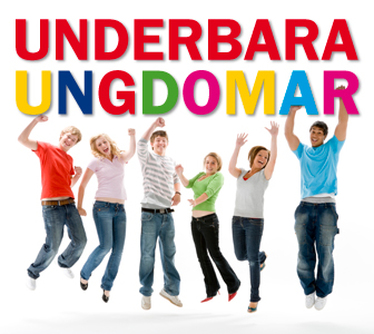 Var? På Hässleholmsgården i Hässleholm.När? 25-27 november, vi träffas vid järnvägsstationen kl 17 på fredagen för vidare transport till boendet.Vilka? Ungdomar 16-25 år, medlem i någon av Skånes Epilepsiföreningar.Vi tänkte köra lite ”må-bra”-tema och har bland annat bjudit in en zonterapeut och en hudterapeut för prova-på-behandlingar. Som vanligt blir det bad i varmvattenbassängen, andra aktiviteter och massor av mat!Kostnad 250 kronor, inbetalas vid anmälan till bankgironummer 856-8214. Anmälan sker till Epilepsiföreningen Norra Skånes kansli epilepsiforeningen.nsk@gmail.com eller på deras telefonnummer 0451-895 66, senast 25/10. Märk inbetalningen med ditt namn och ”ungdomsläger”. Glöm inte att meddela eventuell specialkost eller andra hjälpbehov.Frågor och funderingar besvaras av Thonia 073-504 80 08 eller 	Marie 070-542 93 17thoniaroth@hotmail.com	marie_brawa@hotmail.comVälkomnaÖnskar Marie, Thonia och ungdomsledarna Rebecca, Fredrik och Jennifer